Hefei TNJ Chemical Industry Co.,Ltd.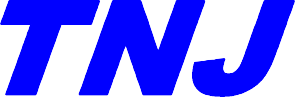 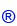 Certificate of AnalysisLot Number	421200808	Manuf. Date	2020/08/12Lot Quantity	75.000kg	Test Date	2020/08/12Net Weight	--	Expiry Date	2022/08/11Gross Weight	--	WorkshopTest Standard	Enterprise standardConclusion: Product complies with Enterprise standardThe above-mentioned data shall constiute the agreed contractual product quality, are also controlled as part of our quality assurance program. These data implies no legally binding guarantee of certain properties or of fitness for any specific purpose.Reporter	Liu Li	Approver of COA release	Du XuewuThis is computer-generated document. No signature is required.Product NameCholine chlorideVersionEnglishCAS Number67-48-1Report CodeS2020081414-1ItemStandardResultsHeavy metals≤10mg/kg<10mg/kgArsenic (As)≤1 mg/kg<1mg/kgAppearanceColorless or white crystals or crystalline powderConformsAssay (calculated on theanhydrous basis)≥98%98.4%pH(1 in 10)4.0-7.04.93Water≤2.5%1.02%